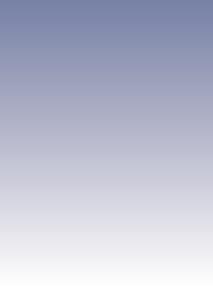 EKI-9728G-4X8CI	带AC/DC的工业机架式L3网管交换机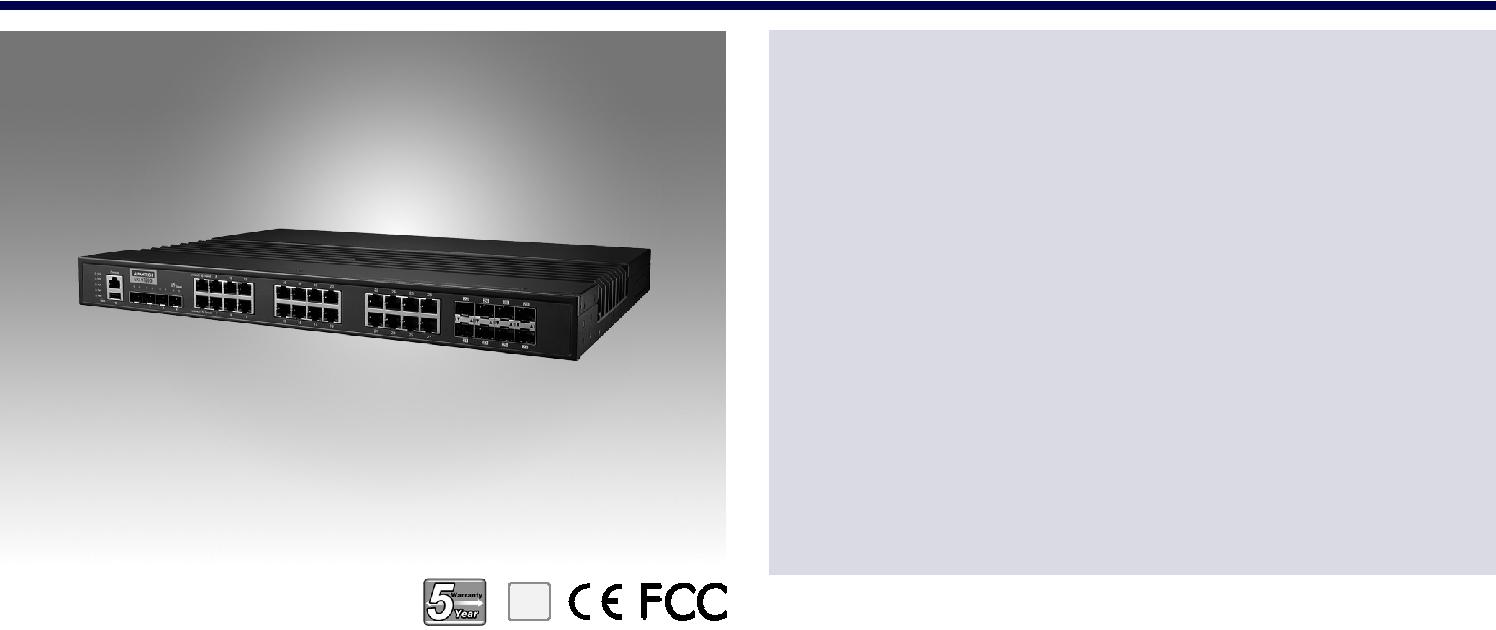 特性16个千兆RJ-45端口+4个万兆SFP端口+8个千兆组合端口L3功能：静态路由、RIP v1/v2、OSPF v2、VRRPSFP插座，方便灵活的光纤扩展管理：SNMP v1/v2c/v3、web、telnet、标准MIB安全：802.1X https、ssh和snmpv3双电源输入和2 x继电器输出宽工作温度范围-40~85˚CRoHSCOMPLIANT2002/95/EC介绍EKI-9728G是一个L3管理交换机，支持RIP v1/v2、OSPF v2和VRRP。宽工作温度-40~85°C，能在恶劣环境下可靠工作。该设备设计有16个千兆端口、4个万兆SFP端口和8个千兆端口，提供丰富灵活的连接选项。最后，EKI-9728G系列具有双电源输入以确保系统稳定性，以及2个继电器输出以提高用户灵活性。规格通信源电力消耗	19.24 W @ 110VAC电源输入	90 ~ 264AC/88 ~ 370VDC故障输出	2 Relay Outputs护  反极性	Present 过载电流	Present境  操作温度	-40 ~ 85°C (-40 ~ 185°F)  储存温度	-40 ~ 85°C (-40 ~ 185°F)接口 连接器LED 指示灯控制器16 x RJ45 (Ethernet)8 x RJ45/SFP (mini-GBIC) combo ports4 x SFP Ports3-pin removable screw terminal (Power)4-pin removable screw terminal (Relay)10/100T (X): Link/Activity, Duplex/CollisionGigabit Copper: Link/Activity, Speed (1000 Mbps)SFP: Link/ActivityRS-232 (RJ45)  工作湿度	10 ~ 95% (non-condensing) 储存湿度	10 ~ 95% (non-condensing)证构  外壳	IP30, metal shell with solid mounting kits	尺寸 (W x H x D)	442 x 44 x 352 mm (17.4" x 1.73" x 13.85")  安装	1U 19" Rack mount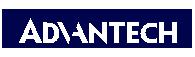 Industrial Ethernet SolutionsAll product specifications are subject to change without notice.	Last updated: 27-Jun-2018EKI-9728G-4X8CI结构图	Unit: mm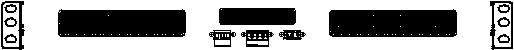 442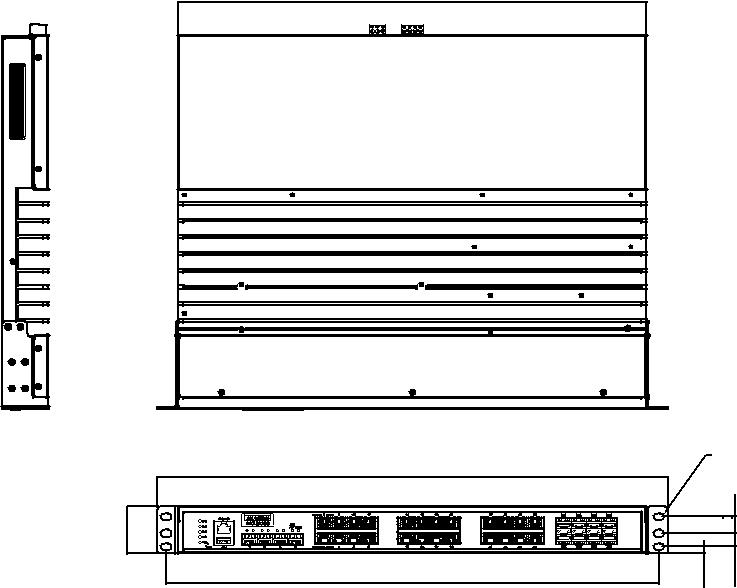 482465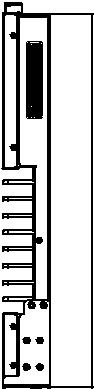 Ø6.8x10.3 OB Hole二级功能  L2 MAC Address	16K  Jumbo Frame	12KB  VLAN Group	4093 (VLAN ID 1~4093)  VLAN	Mac based VLAN, Protocol based VLAN,IP subnet based VLAN, Port based VLAN, GVRP  Port Mirroring	Per port, Multi-source port  IP Multicast	IGMP Snooping v1/v2/v3, MLD Snooping,IGMP Immediate leave  Storm Control	Broadcast, Multicast, Unknown unicast  Spanning Tree	IEEE 802.1D-STP, IEEE 802.1s-MSTP,IEEE 802.1w-RSTP  Unicast Routing	Static Routing, RIPV1/V2, OSPFQoS安全  Port Security	Static, Dynamic  Authentication	802.1x (Port-Based), RADIUS, TACACS+  Advanced Security	IP Source Guard管理  DHCP	Client, Server  Access	SNMP v1/v2c/v3, WEB, Telnet, RMON, Standard MIB,Private MIB  Security Access	SSH 2.0, SSL  Software Upgrade	TFTP, HTTP, Dual Image  NTP	SNTP client  Routing Redunance	VRRP订购信息  EKI-9728G-4X8CI-AE	Ind. Rackmount L3 Managed Switch with AC/DCOnline Download www.advantech.com/products标准IEEE 802.3, 802.3u, 802.3x, 802.3z, 802.1D, 802.1w,802.1p, 802.1Q, 802.1X, 802.3ad, 802.3abLAN10/100/1000BASE-TX, optional 100BASE-FX,1000BASE-SX/LX/LHX/XD/ZX/EZX 传输距离 传输距离Ethernet: Up to 100 m (4- wire Cat.5e, Cat.6 RJ45cable suggested for Gigabit port)SFP: Up to 110 km (depends on SFP)传输速度Ethernet: 10/100 Mbps Auto-NegotiationGigabit Copper: 10/100/1000 Mbps, Auto-NegotiationGigabit Fiber: Up to 1000 Mbps  EMICE FCC EN55022 Class A  EMSEN 61000-4-2EN 61000-4-3EN 61000-4-4EN 61000-4-5EN 61000-4-6EN 61000-4-8ShockIEC 60068-2-27FreefallIEC 60068-2-32VibrationIEC 60068-2-6443526.2012.70 5.90Priority QueueWRR (Weighted Round Robin), SP (Strict Priority)Scheduling  Class of Service  Class of ServiceIEEE 802.1p based CoS, IP TOS, DSCP based CoSRate LimitingEgress Rate limit, Ingress Rate limitLink AggregationIEEE 802.3ad Dynamic Port Trunking, Static PortTrunking